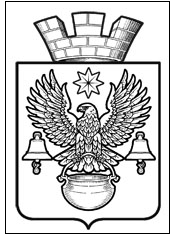 ПОСТАНОВЛЕНИЕАДМИНИСТРАЦИИ  КОТЕЛЬНИКОВСКОГО ГОРОДСКОГО ПОСЕЛЕНИЯКОТЕЛЬНИКОВСКОГО МУНИЦИПАЛЬНОГО РАЙОНАВОЛГОГРАДСКОЙ ОБЛАСТИот 10.12.2018 г.			№ 1045О принятии участия воВсероссийском конкурселучших проектов создания комфортной городской среды в 2019 годув рамках реализации приоритетного проекта«Формирование комфортной городской среды»        Руководствуясь Федеральным законом от 06.10.2003 г. № 131-ФЗ «Об общих принципах организации местного самоуправления в Российской Федерации», Уставом Котельниковского городского поселения, администрация Котельниковского городского поселения ПОСТАНОВЛЯЕТ:Органу местного самоуправления администрации Котельниковского городского поселения Котельниковского муниципального района Волгоградской области принять участие в конкурсе в связи с реализацией мероприятий Всероссийского конкурса лучших проектов создания комфортной городской среды.Начало приема предложений о выборе общественной территории начать с 17.12.2018 г. путем голосования на бумажных бланках и помещением в урны. Определить места приема предложений от населения по выбору общественной территории:-Конно-спортивный клуб, пер. Восточный, 11, г. Котельниково;-детский сад № 8, ул. Комсомольска, 85, г. Котельниково;-ПУ-45, ул. Полегалова,9, г. Котельниково;-СКО «Котельниковское», ул. Советская, 19, г. Котельниково;-фойе администрации Котельниковского муниципального района, ул. Ленина, 9, г. Котельниково;Срок приема предложений от населения по общественным территориям 30 дней с момента опубликования решения об участии в Конкурсе в СМИ и размещении на официальном сайте администрации Котельниковского городского поселения Котельниковского муниципального района Волгоградской области.Настоящее постановление вступает в силу со дня его обнародования.Глава Котельниковскогогородского поселения							А. Л. Федоров